Social Needs Questions for EHC plans, Information for Section D, H1 and H2.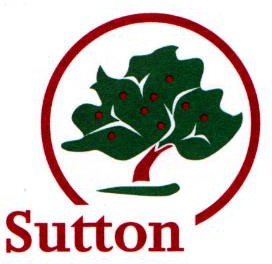 This form is for the family to complete and can be discussed at the first EHC Plan meeting.If you have received this form, please complete if as fully as you can and bring with you to the first meeting. This information will be used to inform sections of the EHC Plan if one is issued.What activities does your child/young person attend on a regular basis?When do they do these activities, e.g. at the weekends, in the week, or during school holidays?How often does your child/young person play with friends each week?What are the activities your child/young person enjoys doing? Are there other activities they would like to try? (This information can be used for commissioning purposes).What do you do together as a family?Do you have family or friends locally that can help out either regularly or in an emergency?Are you aware of the Local Offer, and have you looked on the local Offer to see what activities may appeal to your child/young person? Http://localoffer.sutton.gov.ukIs there anything they would like to try?Is your child/young person registered on Icount, Sutton’s register of Children with a Disability?More information about that and the Disabled Children’s service can be found on the website;www.sutton.gov.uk/disabledchildrenDoes your child/young person receive a package of support from the Disabled Children’s service?(If they are receiving this help you will have received a letter from the Disabled Children’s Service outlining the support and the cost)If the answer is yes, what services are they having?Please bring the completed form to the first EHC Plan meeting.